Atenção: A essa altura, vocês já devem saber que devem anotar TODOS os valores utilizados de maneira organizada, mostrando para cada cálculo sua fórmula, indicando de onde vem cada valor e colocando sua unidade, sem esquecer de dizer se é eficaz, pico ou pico-a-pico.SimulaçãoSimulação dE circuito RCValores, cálculos e explicações sobre a simulação:Ganho  e a defasagem entre essas duas tensõesGanho e a defasagem entre corrente e tensãoCálculos teóricos relacionados ao ganho  e a defasagem entre essas duas tensões:Cálculos teóricos relacionados ao ganho :Comparação e análise dos resultados:Simulação dE gerador de tensão controlado por tensãoSimulação dE Amplificador ideal com realimentaçãoCaracterísticas de eg: __________________________________R1 = ___________________		Rf = _______________	R2 = _________________b)c)d)e)Montagens ExperimentaisMontagem de um amplificador realValores, cálculos e explicações sobre as medidas:Características de eg: __________________________________R1 = ___________________		Rf = _______________	R2 = _________________A = ____________2.2 Análise de circuitos do amplificador realDedução da equação de ganho G2Valores, cálculos e comparações dos ganhos:DESAFIOS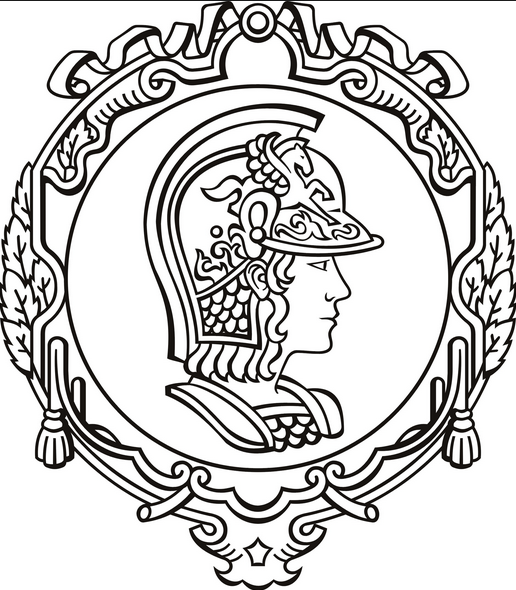 ESCOLA POLITÉCNICA DA UNIVERSIDADE DE SÃO PAULODepartamento de Engenharia de Sistemas EletrônicosPSI – EPUSPPSI 3212 - LABORATÓRIO DE CIRCUITOS ELÉTRICOSExp. 5 – Simulação de Circuitos Elétricos e Leis de KirchhoffESCOLA POLITÉCNICA DA UNIVERSIDADE DE SÃO PAULODepartamento de Engenharia de Sistemas EletrônicosPSI – EPUSPPSI 3212 - LABORATÓRIO DE CIRCUITOS ELÉTRICOSExp. 5 – Simulação de Circuitos Elétricos e Leis de KirchhoffESCOLA POLITÉCNICA DA UNIVERSIDADE DE SÃO PAULODepartamento de Engenharia de Sistemas EletrônicosPSI – EPUSPPSI 3212 - LABORATÓRIO DE CIRCUITOS ELÉTRICOSExp. 5 – Simulação de Circuitos Elétricos e Leis de KirchhoffESCOLA POLITÉCNICA DA UNIVERSIDADE DE SÃO PAULODepartamento de Engenharia de Sistemas EletrônicosPSI – EPUSPPSI 3212 - LABORATÓRIO DE CIRCUITOS ELÉTRICOSExp. 5 – Simulação de Circuitos Elétricos e Leis de KirchhoffESCOLA POLITÉCNICA DA UNIVERSIDADE DE SÃO PAULODepartamento de Engenharia de Sistemas EletrônicosPSI – EPUSPPSI 3212 - LABORATÓRIO DE CIRCUITOS ELÉTRICOSExp. 5 – Simulação de Circuitos Elétricos e Leis de KirchhoffESCOLA POLITÉCNICA DA UNIVERSIDADE DE SÃO PAULODepartamento de Engenharia de Sistemas EletrônicosPSI – EPUSPPSI 3212 - LABORATÓRIO DE CIRCUITOS ELÉTRICOSExp. 5 – Simulação de Circuitos Elétricos e Leis de Kirchhoff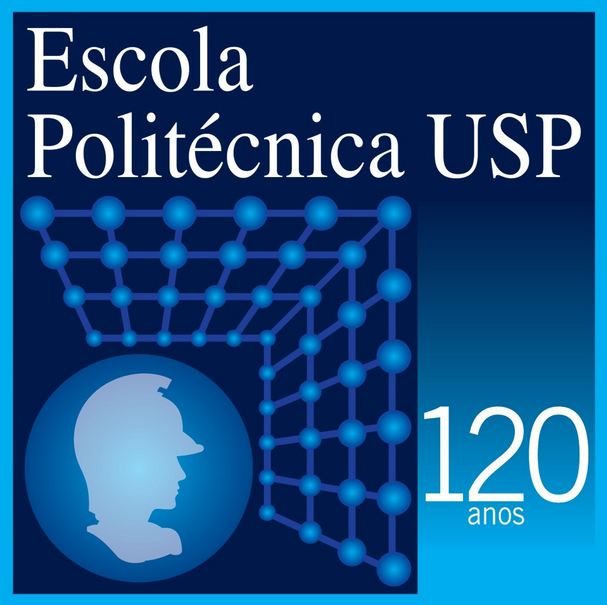 No. USPNo. USPNomeNomeNomeNotaBancadaBancadaData:Data:Data:Turma:Professores: Professores: Professores: Professores: 